ADDITIONSIf you are looking for a student’s enrollment, GPA or credit information for a specific term, or program/plan information for a specific term, use the student term table – SR_STU_TERM_GT.  If you are looking for course or final grade information, use either enrollment by stack (SR_ENRL_BYSTK_GT) or enrollment by org (SR_ENRL_BYORG_GT) – either one of the enrollment tables will give you the same information as student term but will also give you information on the student’s course work & grades for that term.There are multiple fields for both GPA and credit hours; there are some simple ways to remember which fields contain which information:Any fields with IU in the field name or technical name contain IU informationAny fields without “IU” in the field name or technical name are PeopleSoft delivered fields and contain program informationFields containing “cur” in the technical name contain term informationFields containing “cum” in the technical name contain cumulative informationSome of the translations are listed here:STU_IUGPA_TOT_UNT_TKN_GPA_NBR = IU GPA HOURS, STU_IUGPA_TOT_TRNFR_NBR = TOTAL TRANSFER HOURS STU_IUGPA_TOT_TST_CRDT_NBR = TEST CREDIT STU_IUGPA_TOT_CUM_UNT_NBR = TOTAL HOURS_EARNED,NOTE:  STU_IUGPA_TOT_CUM_UNT_NBR INCLUDES IU HOURS PLUS TRANSFER & TEST HOURS STU_IUGPA_CUR_GPA_NBR = IU TERM GPASTU_IUGPA_CUM_GPA_NBR = IU CUMULATIVE GPAIf you are unsure about the data, run a query for one student and compare the data to the student’s transcript.  If the data extract does not have a parameter for university ID number, you can add the additional criteria line prsn_univ_id = ‘1234512345’ to limit your search for one student.If you click on the name of the table, you may find metadata that will give you information about the table.  When using data extracts, if you click on the name of the field, you will see the technical name of the field, sometimes information about the field, and also what other tables contain this field.  This is very important if you know what field you need and can find it in one table and you need to fine another table that contains that field.  IUIE can be very useful as a reference tool.Sub-plans can be found in the program stack table (SR_STU_PGM_STK_GT) and the basic student degree table (SR_STU_DEGR_GT) but unfortunately, not in the student term table (SR_STU_TERM_GT) or the enrollment tables (SR_ENRL_BYSTK_GT or SR_ENRL_BYORG_GT).  Minors can be found in the program stack table (SR_STU_PGM_STK_GT) in a separate row.  If a student has both an active major and minor, the student will have two rows of data.  Both majors and minors are listed in the field called ACAD_PLAN_CD but the majors have a plan sequence number (ACAD_PLAN_SEQ_NBR) of 10, 20, or 30 and minors are listed under sequence number 40, 50 or 60.Sometimes field names can be misleading – the same field name can mean different information depending on what table you are accessing.  For example, ACAD_CAREER_CD refers to the Student Career Code in the student term table but ACAD_CAREER_CD means Course Career Code in the schedule of classes data extracts – same technical name. The developers have made the distinction very obvious when you select the field from a data extract.  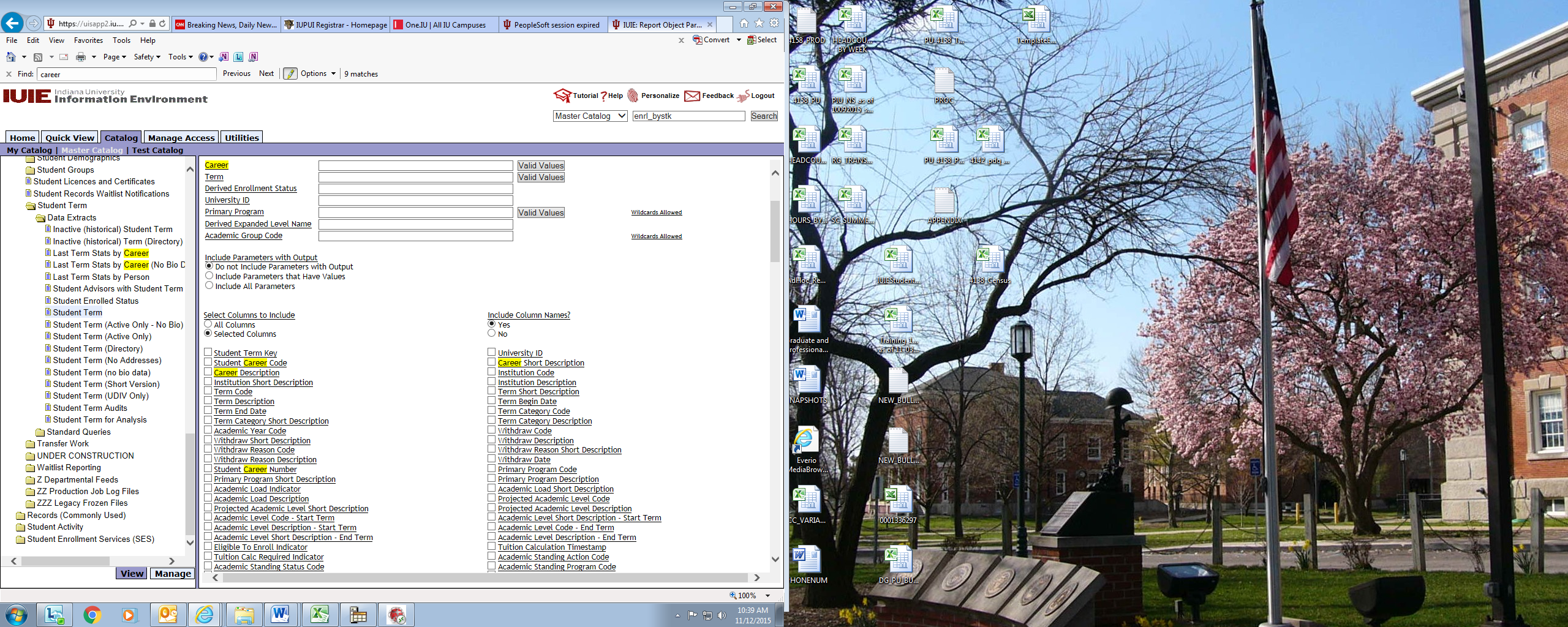 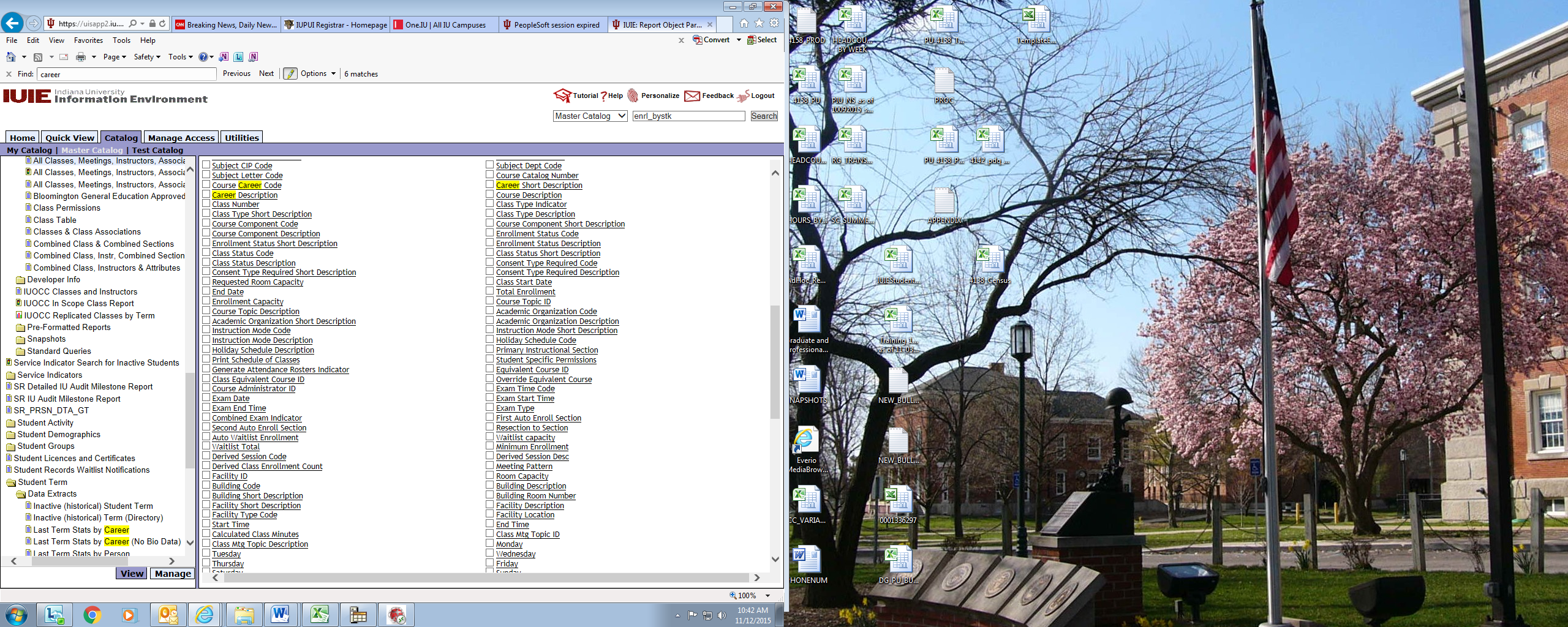 A useful table that is not mentioned often is “Last Term Stats by Person” (SR_LAST_TERM_STAT_BY_PRSN_GT) which contains a lot of information about individual students.  If a student has more than one career, there is also “Last Term Stats by Career” (SR_LAST_TERM_STAT_BY_CRR_GT).  One caveat to remember – the last term is updated at the beginning of classes for the term.  So if you want the latest data for students who have not been enrolled since a specific term, you also have to take into account that the student may be enrolled for a future term.  Both of these tables only include active students.Be careful when looking for old data – students can disappear from tables if they are inactive in the data warehouse even if they appear to be active in SIS.  Some areas have tables that contain both active and inactive students such as the active & inactive degree table (SR_STU_DEGR_ALL_GT) and the “All Active & Inactive Enrollments by Program Stack” (SR_ALL_ENRL_BYSTK_GT) but some tables are separate such as the active (SR_STU_TERM_GT) and the historical student term table (SR_HIST_TERM_GT).  Interesting point about SR_ALL_ENRL_BYSTK_GT – this table does not contain program/plan stack information!The additional criteria area can also be used to reference a table that you have created using the UPLOAD function when there are no tables available that would work for your query.For questions about admissions tables, you should contact the Admissions office in the appropriate area – Undergraduate, Graduate, Office of International Programs Admissions, Med, Dent or Law Schools.For questions about retention studies, contact the Office of Institutional Research and Decision Support (IRDS) – Michele Hansen’s office (formerly named the Office of Student Data analysis and Evaluation – OSDAE)